Pizza Party &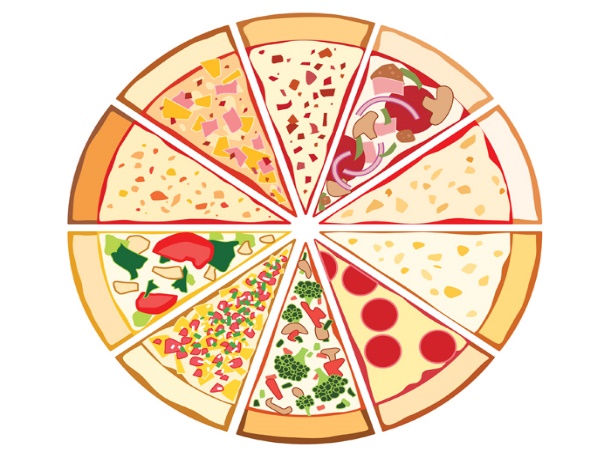 Parent Information NightThursday, March 15, 2018For Central Manor3rd, 4th, 5th, 6th Gradersand  their families!Where? Central Manor Elementary School’s Cafeteria. Come in through the side doors!When: Doors open at 5:45 p.m. for our PIZZA Party              At 6:15 p.m. Breakout sessions begin at for parents and their intermediate-age students.Snacks will be provided during the second break-out session.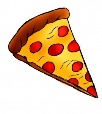 Parent/s, Guardian/s and Intermediate Students:Plan to join us for an exciting night exploring ways to help your Central Manor student/scontinue to progress in his/her academic career. We will be exploring topics in math, reading, spelling & writing and study skills.Please complete the registration form below and return it to the office by Friday, March 9, 2018 so that we may have materials ready for you to take home! If you already registered, no need to re-register. We hope to see you on the 15th! Please keep the top half of this paper as your reminder for the date and time of this event. Thank you!Children possibly attending: (include all children that will be attending – no matter what age they are)Parent/Guardian Signature ___________________________________   Date: ___________________Childcare will be provided by our Title I Aides for children younger than our third graders.First and Last Name/s of Adults Interested in Attending NameGrade/TeacherAge